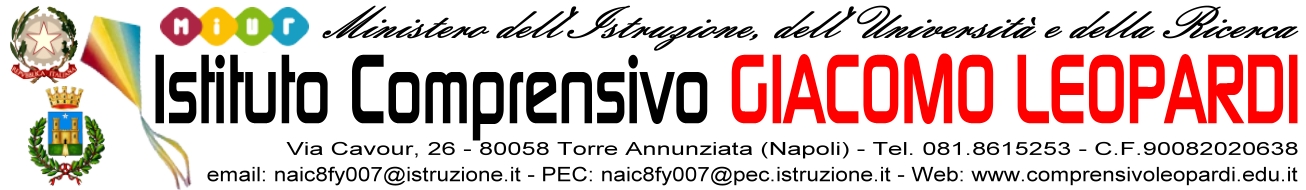       SCHEDA PER LA CERTIFAZIONE DELLE COMPETENZE AL TERMINE DELLASCUOLA INFANZIA/PRIMARIA/SECONDARIA DI 1°PER GLI ALUNNI DIVERSAMENTE ABILISi certifica che l’alunn……………………………………………………………………………………….nat….a……………………………………………..il…………………………………………….ha frequentato nell’anno scolastico…../…..la classe….sez…., con orario settimanale diore…..; ha raggiunto il livelli di competenza di seguito illustrati.Livelli/Indicatori                                                                                                       Il Dirigente Scolastico						                 Dott.ssa D’Urrzo AntonellaData………………………….				                                AvanzatoEsprime conoscenze e abilità con autonomia in diverse situazioni.IntermedioEsprime conoscenze e abilità  in modo autonomo in alcune situazioni.BaseEsprime conoscenze e abilità  in situazioni note.InizialeEsprime conoscenze e abilità opportunamente guidato.AREECOMPETENZELIVELLIArea cognitiva- neuropsicologicaPresta attenzione nelle attività svolte individualmente e nel piccolo/grande gruppo. Area affettivo relazionalePartecipa alle attività di gruppo, rispettando le regole e mostrando interesseArea  linguistica-comunicativaAscolta e risponde con comportamenti adeguati a semplici richieste verbali. Si esprime usando frasi adeguatamente strutturateArea logico-matemeticaÈ in grado di classificare, seriare, quantificare. Data una semplice situazione problematica di tipo pratico, sa individuarne la soluzioneArea sensorialeDiscrimina grandezze e indicatori. Ascolta e riproduce semplici ritmiArea motorio prassicaSa organizzare il proprio corpo in rapporto allo spazio ed esegue un ritmo coordinando i movimentiArea dell’autonomiaPredispone il materiale scolastico per eseguire un lavoro e lo riordina dopo l’utilizzo. Porta a termine nei tempi stabiliti un semplice lavoro  Area dell’apprendimentoAgisce per prove ed errori e utilizza strategie manipolative-concrete